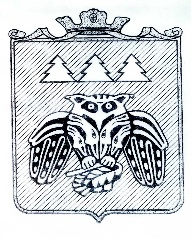 ПОСТАНОВЛЕНИЕадминистрации муниципального образованиямуниципального района «Сыктывдинский»«Сыктывдiн» муниципальнöй районынмуниципальнöй юкöнса администрациялöнШУÖМ                                                                 от 15 августа  2018 года                                                                                                  № 8/701Об утверждении программы проведения проверки готовности теплоснабжающихи теплосетевых организаций, потребителей тепловой энергиина территории Сыктывдинского района к отопительному периоду 2018-2019 гг.Руководствуясь Федеральным законом от 6 октября 2003 года № 131-ФЗ "Об общих принципах организации местного самоуправления в Российской Федерации", Федеральным законом от 27 июля 2010 года № 190-ФЗ "О теплоснабжении", постановлением Госстроя Российской Федерации от 27 сентября 2003 года № 170 "Об утверждении Правил и норм технической эксплуатации жилищного фонда", приказом Министерства энергетики Российской Федерации от 12 марта 2013 года № 103 "Об утверждении Правил оценки готовности к отопительному периоду" и на основании  постановления администрации МО МР «Сыктывдинский  от  18 марта 2014 года № 3/503  «О создании межведомственной комиссии по подготовке объектов жилищно-коммунального хозяйства к работе в осенне-зимних условиях на территории муниципального образования муниципального района «Сыктывдинский» и в целях своевременной и качественной подготовки жилищно-коммунального хозяйства к работе в осенне-зимний отопительный период 2018 - 2019 годов, администрация муниципального образования муниципального района «Сыктывдинский»ПОСТАНОВЛЯЕТ:
         1. Утвердить программу проведения проверки готовности теплоснабжающих и теплосетевых организаций, потребителей тепловой энергии на территории Сыктывдинского района к отопительному периоду 2018-2019 годов муниципального района «Сыктывдинский» согласно приложению 1. 2. Утвердить график проверки готовности  объектов коммунального комплекса, объектов социальной сферы и жилищного фонда  по сельским поселениям муниципального района «Сыктывдинский»  к осенне-зимнему  периоду 2018-2019 гг. согласно приложению 2.3. Утвердить  состав комиссии при администрации муниципального образования муниципального района «Сыктывдинский» по приемке готовности объектов жилищно-коммунального хозяйства к работе в осенне-зимних условиях и оценке готовности к отопительному периоду теплоснабжающих, теплосетевых организаций и потребителей тепловой энергии на территории муниципального образования муниципального района «Сыктывдинский» к осенне-зимнему периоду 2018 - 2019 гг. согласно приложению 3. 4. Контроль за исполнением настоящего постановления оставляю за собой. 5. Настоящее постановление вступает в силу со дня его официального опубликования.
И.о. руководителя администрациимуниципального района                                                                                     Л.Ю. ДоронинаПриложение  1 
к постановлению администрации МО МР «Сыктывдинский»
от 15 августа 2018 года № 8/701ПРОГРАММА
ПРОВЕДЕНИЯ ПРОВЕРКИ ГОТОВНОСТИ К ОТОПИТЕЛЬНОМУ
ПЕРИОДУ 2018-2019 ГОДОВ
            1.1. Целью программы проведения проверки готовности к отопительному периоду 2018-2019 годов (далее - программа) является оценка готовности к отопительному периоду путем проведения проверок готовности к отопительному периоду теплоснабжающих и теплосетевых организаций, потребителей тепловой энергии, теплопотребляющие установки которых подключены (технологически присоединены) к системе теплоснабжения.1.2. Проверка проводится на предмет соблюдения требований по готовности к отопительному периоду, установленных Правилами оценки готовности к отопительному периоду, утвержденными приказом Министерства энергетики Российской Федеральным от 12 марта 2013 года № 103, постановлением администрации муниципального образования муниципального района «Сыктывдинский» от 26 марта 2015 года № 3/510 «О создании межведомственной комиссии по подготовке объектов жилищно-коммунального хозяйства к работе в осенне-зимних условиях на территории муниципального образования муниципального района «Сыктывдинский».1.3. Срок проведения проверки потребителей тепловой энергии определен периодом с 1 августа 2018 года  по 15 сентября 2018 года, теплоснабжающих и теплосетевых организаций - с  15 августа 2018 года по 31 октября 2018 года.1.4. Объектами, подлежащими проверке, являются тепловые сети и котельные, определенные графиком проверки котельных и тепловых сетей к осенне-зимнему периоду 2018-2019 гг., объекты социальной сферы и многоквартирные дома, подключенные к централизованной системе теплоснабжения.1.5. Документы, проверяемые в  ходе проверки теплоснабжающих и теплосетевых организаций:1) наличие соглашения об управлении системой теплоснабжения, заключенного в порядке, установленном Законом о теплоснабжении;2) готовность к выполнению графика тепловых нагрузок, поддержанию температурного графика, утвержденного схемой теплоснабжения;3) соблюдение критериев надежности теплоснабжения, установленных техническими регламентами;4) наличие нормативных запасов топлива на источниках тепловой энергии;5) функционирование эксплуатационной, диспетчерской и аварийной служб, а именно:укомплектованность указанных служб персоналом;обеспеченность персонала средствами индивидуальной и коллективной защиты, спецодеждой, инструментами и необходимой для производства работ оснасткой, нормативно-технической и оперативной документацией, инструкциями, схемами, первичными средствами пожаротушения;6) проведение наладки принадлежащих им тепловых сетей;7) организация контроля режимов потребления тепловой энергии;8) обеспечение качества теплоносителей;9) организация коммерческого учета приобретаемой и реализуемой тепловой энергии;10) обеспечение проверки качества строительства принадлежащих им тепловых сетей, в том числе предоставление гарантий на работы и материалы, применяемые при строительстве, в соответствии Законом о теплоснабжении;11) обеспечение безаварийной работы объектов теплоснабжения и надежного теплоснабжения потребителей тепловой энергии, а именно:готовность систем приема и разгрузки топлива, топливоприготовления и топливоподачи;соблюдение водно-химического режима;отсутствие фактов эксплуатации теплоэнергетического оборудования сверх ресурса без проведения соответствующих организационно-технических мероприятий по продлению срока его эксплуатации;наличие утвержденных графиков ограничения теплоснабжения при дефиците тепловой мощности тепловых источников и пропускной способности тепловых сетей;наличие расчетов допустимого времени устранения аварийных нарушений теплоснабжения жилых домов;наличие порядка ликвидации аварийных ситуаций в системах теплоснабжения с учетом взаимодействия тепло-, электро-, топливо- и водоснабжающих организаций, потребителей тепловой энергии, ремонтно-строительных и транспортных организаций, а также органов местного самоуправления;проведение гидравлических и тепловых испытаний тепловых сетей;выполнение утвержденного плана подготовки к работе в отопительный период, в который включено проведение необходимого технического освидетельствования и диагностики оборудования, участвующего в обеспечении теплоснабжения;выполнение планового графика ремонта тепловых сетей и источников тепловой энергии;наличие договоров поставки топлива, не допускающих перебоев поставки и снижения установленных нормативов запасов топлива;утвержденный план по подготовке коммунальных объектов к работе в отопительный период 2018-2019 годов.12) наличие документов, определяющих разграничение эксплуатационной ответственности между потребителями тепловой энергии, теплоснабжающими и теплосетевыми организациями;13) отсутствие не выполненных в установленные сроки предписаний, влияющих на надежность работы в отопительный период, выданных уполномоченными на осуществление государственного контроля (надзора) органами государственной власти и уполномоченными на осуществление муниципального контроля органами местного самоуправления;14) работоспособность автоматических регуляторов при их наличии.1.6. Документы, проверяемые в ходе проверки потребителей тепловой энергии:1) устранение выявленных в порядке, установленном законодательством Российской Федерации, нарушений в тепловых и гидравлических режимах работы тепловых энергоустановок;2) проведение промывки оборудования и коммуникаций теплопотребляющих установок;3) разработка эксплуатационных режимов, а также мероприятий по их внедрению;4) выполнение плана ремонтных работ и качество их выполнения;5) состояние тепловых сетей, принадлежащих потребителю тепловой энергии;6) состояние утепления зданий (чердаки, лестничные клетки, подвалы, двери) и центральных тепловых пунктов, а также индивидуальных тепловых пунктов;7) состояние трубопроводов, арматуры и тепловой изоляции в пределах тепловых пунктов;8) наличие и работоспособность приборов учета, работоспособность автоматических регуляторов при их наличии;9) работоспособность защиты систем теплопотребления;10) наличие паспортов теплопотребляющих установок, принципиальных схем и инструкций для обслуживающего персонала и соответствие их действительности;11) отсутствие прямых соединений оборудования тепловых пунктов с водопроводом и канализацией;12) плотность оборудования тепловых пунктов;13) наличие пломб на расчетных шайбах и соплах элеваторов;14) отсутствие задолженности за поставленные тепловую энергию (мощность), теплоноситель;15) наличие собственных и (или) привлеченных ремонтных бригад и обеспеченность их материально-техническими ресурсами для осуществления надлежащей эксплуатации теплопотребляющих установок;16) проведение испытания оборудования теплопотребляющих установок на плотность и прочность;17) надежность теплоснабжения потребителей тепловой энергии с учетом климатических условий в соответствии с критериями, приведенными в приложении № 3 к настоящим Правилам.1.7. Проверка готовности объектов жилищно-коммунального хозяйства к работе в осенне-зимних условиях и оценке готовности к отопительному периоду теплоснабжающих, теплосетевых организаций и потребителей тепловой энергии на территории муниципального образования муниципального района «Сыктывдинский» к осенне-зимнему периоду 2018 - 2019 годов проводится комиссией при администрации муниципального образования муниципального района «Сыктывдинский» (далее – комиссия).1.8. В целях проведения проверки потребителей тепловой энергии к работе комиссии по согласованию могут привлекаться представители организации, к тепловым сетям которой непосредственно подключены (технологически присоединены) теплопотребляющие установки потребителей тепловой энергии.1.9. Результаты проверки оформляются актом проверки готовности к отопительному периоду по рекомендуемому образцу согласно Правилам.Приложение 2к постановлению администрации МО МР «Сыктывдинский»
от 15 августа  2018 года № 8/701Графикпроверки готовности  объектов коммунального комплекса, объектов социальной сферы и жилищного фонда  по сельским поселенияммуниципального района «Сыктывдинский» к осенне-зимнему  периоду 2018-2019 гг.Приложение  3
к постановлению администрации МО МР «Сыктывдинский»
от 15 августа  2018 года № 8/701
  Состав комиссии при администрации муниципального образования муниципального района «Сыктывдинский» по приемке готовности объектов жилищно-коммунального хозяйства к работе в осенне-зимних условиях и оценке готовности к отопительному периоду теплоснабжающих, теплосетевых организаций и потребителей тепловой энергии на территории муниципального образования муниципального района «Сыктывдинский» к осенне-зимнему периоду 2018 - 2019 годов№ п/пНаименование сельского поселенияДата выездаОтветственные лица1Зеленец, Слудка, Палевицы, Часово21.08.2018 годаЧлены комиссии, руководители  администраций сельских поселений и бюджетных учреждений2Пажга, Ыб, Лэзым Яснэг, 23.08.2018 годаЧлены комиссии, руководители  администраций сельских поселений и бюджетных учреждений3Мандач, Озёл24.08.2018 годаЧлены комиссии, руководитель  администрации сельского поселения и руководители бюджетных учреждений4Выльгорт30.08.2018 года31.08.2018 годаЧлены  комиссии, руководители  администраций сельских поселений и бюджетных учреждений5Нювчим, Шошка28.08.2018 годаЧлены комиссии, руководитель  администрации сельского поселения и руководители бюджетных учрежденийНосов Владимир Юрьевичзаместитель руководителя администрации муниципального района -  председатель комиссииЧлены комиссии:Зыбин Е.А.начальник управления жилищно-коммунального хозяйства администрации муниципального районаМыльников В.А.специалист сектора по делам ГО и ЗН специального управления администрации  МО МР «Сыктывдинский»Лыткин С.В. начальник Государственной жилищной инспекции РК по Сыктывдинскому району Представитель ООО «Расчетный центр» (по согласованию)Представитель  ООО «Теплоком» (по согласованию)Представитель  МУП «Энергия» (по согласованию)Представитель  ООО «Сыктывдинская тепловая компания» (по согласованию)Представитель отдела по энергетическому надзору Печорского управления Ростехнадзора (по согласованию)Представителиадминистраций сельских поселений (по согласованию)